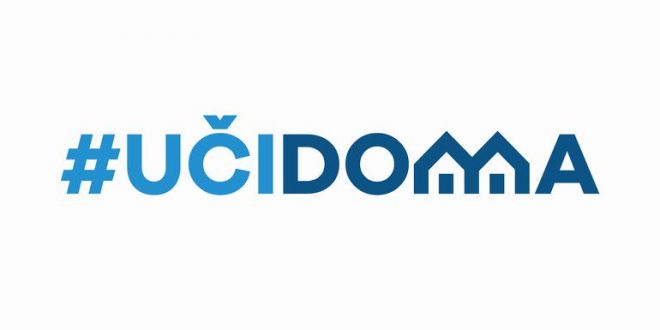 SEDMIČNI PLAN RADA PO PREDMETIMA ZA PERIOD 27.04.2020. – 30.04.2020.    Napomena : Plan za ovu sedmicu se razlikuje od planiranog sadržaja na kanlu  #UČIDOMA1, jer smo sadržaj, koji je na televiziji planiran za utorak i četvrtak , već obrađivali u redovnoj nastavi .RAZRED I PREDMET:   VII, matematika ; NASTAVNICE : L.Marojević, D.KovačevićRAZRED I PREDMET:   VII, matematika ; NASTAVNICE : L.Marojević, D.KovačevićRAZRED I PREDMET:   VII, matematika ; NASTAVNICE : L.Marojević, D.KovačevićRAZRED I PREDMET:   VII, matematika ; NASTAVNICE : L.Marojević, D.KovačevićRAZRED I PREDMET:   VII, matematika ; NASTAVNICE : L.Marojević, D.KovačevićDANISHODIAKTIVNOSTISADRŽAJ/POJMOVINAČIN KOMUNIKACIJEPONEDELJAK27.04.2020.Konstrukcija trapezaSamostalno uče lekciju iz udžbenika i rade zadatke , uz konsultacije sa nastavnikom; koriste YouTube   po potrebiTrapez, elementi i vrste trapezaViber grupe , Google classroomUTORAK28.04.2020.DeltiodPrate predavanje preko televizije,  samostalno rade zadatke, koristeći  YouTube   po potrebiDeltoid i elementi deltoidaViber grupe , Google classroomSRIJEDA29.04.2020.ČETVRTAK30.04.2020.DeltoidIstoDeltoid i elementi deltoidaViber grupe , Google classroomPETAK01.05.2020.NERADAN DANNERADAN DANNERADAN DANNERADAN DANPOVRATNA INFORMACIJA U TOKU SEDMICE